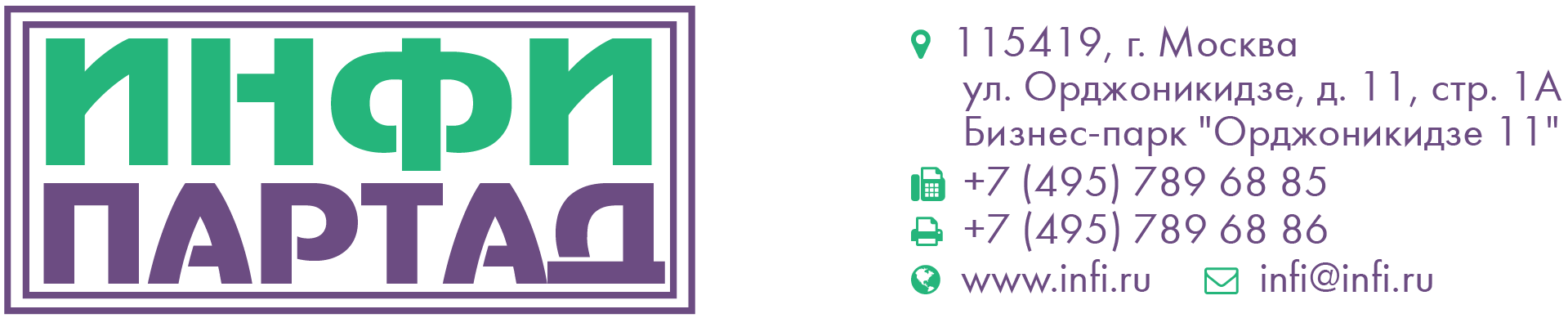 Исх. № б/н от « 2 » апреля 2024 г.                                                            Руководителям инфраструктурных институтов финансового рынка и эмитентов ЦФАУважаемые коллеги,          Приглашаем Вас и/или Ваших представителей принять участие в научно-практическом семинаре ПАРТАД «Актуальные проблемы инфраструктуры рынка ценных бумаг и цифровых финансовых активов» 18.04 - 21.04.2024, в Карелии (г. Сортавала). На семинаре планируется обсудить вопросы эффективного использования возможностей для взаимодействия учетных институтов РЦБ, эмитентов ЦФА и операторов цифровых платформ, задействованных в их выпуске и обращении, определить  приоритетные направления такого взаимодействия и формы его реализации, а также рассмотреть вопросы применения новых технологий для повышения степени уверенности в качестве идентификации клиентов,  использованные при построении базы данных определенного круга лиц (в т.ч. подозреваемых в совершении мошеннических действий)  в рамках информационной системы БлокНод.Стоимость участия в работе семинара составляет  55 - 60 тыс. руб. на одного участника, НДС не облагается. В указанную стоимость входит:Проживание представителя Заказчика в отеле-клубе «Гардарика» (одноместное размещение).Групповой   трансфер  от ж/д вокзала г. Сортавала  в отель  и из отеля до ж/д вокзала г. Сортавала.Участие представителя Заказчика в семинаре, обеспечение необходимыми материалами.Питание и экскурсии в соответствии с Дорожной картой семинара.В случае вашей заинтересованности, просим вас, с учетом кратких сроков для подготовки семинара,  оперативно подтвердить свое участие в нем и направить в наш адрес заполненную регистрационную форму. Программа семинара будет разослана позднее.Приложения:1. Дорожная карта семинара.2 Регистрационная форма.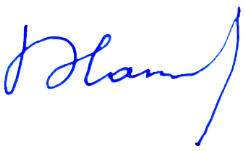 С уважением,      Генеральный директор                                                             П.М. Лансков